هُواللّه-لک الحمد يا الهی و لک الشّکر يا محبوبی علی…حضرت عبدالبهاءاصلی فارسی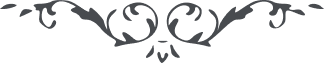 هُواللّه لک الحمد يا الهی و لک الشّکر يا محبوبی علی ما علت کلمتک و تمّت نعمتک و سبقت رحمتک و بلغت حجّتک و کملت موهبتک و ظهرت آياتک و ارتفعت راياتک و اشرقت انوارک و شاعت وذاعت آثارک ذلّت الرّقاب لعظمتک و خضعت الاعناق لسلطنتک و ارتجت الارض من ندائک و تجدّدت الکائنات فی قميص بديع بقدرتک و عطائک و ارتفعت خيام دينک المبين فی کلّ قطر و اقليم و ضربت اطنابها خيام مجدک فی کلّ سهل. و نجد وبطون اودية و علی کلّ تلّ رفيع قد عسعس ظلام الضّلال و تنفّس صبح الهدی علی الافاق و انتشر النّور فی کلّ الاطراف و هبّ نسيم الالطاف علی کلّ الاکناف و نفحت نفحات القدس و عطّرت مشام المخلصين برائحة محبّتک فی يوم الميثاق و لک الشّکر و لک الحمد ولک البهآء و لک الثّنآء و لک الفضل و لک الجود و لک الاحسان و لک الانعام ربّ ربّ ايّد عبادک الابرار علی تأسيس مشارق الاذکار فی کلّ الاقطار حتّی يرتفع ضجيج التّهليل و التّکبير الی ملکوت الاسرار و يرنّ صوت التّقديس و التّنزيه فی آذان ملاء الاعلی المرتفع من مجامع الاخيار و قذر لکلّ نفس تسعی فی هذا الامر العظيم ما قدّرته للاصفيآء فی جبروتک الابهی انّک انت المقتدر العزيز القويّ القدير. ای ياران روحانی عبدالبهآء. الحمدللّه که اشراق شمس حقيقت از غيب احديّت و مرکز رحمانيّت آفاق را احاطه نموده. وصيّت جمال مبارک روحی لاحبّائه الفداء عالم وجود را حرکت آورده. آوازه امراللّه جهانگير گشته و پرتو هدايت کبری مانند صبح مبين فلک اثير را منير فرموده. از محافل عليا ضجيج تهليل و تکبير بلند است و از مجامع عظمی صوت محامد و نعوت جمال ابهی گوشزد هر مستمند و ارجمند انوار در انتشار است و اسرار ظاهر و آشکار. عالم بشر در حشر مستمرّ است و جهان انسانی مصدر سنوح رحمانی صلح و صلاح است و آشتی و راستی و فلاح است محبّت بعموم است و الفت با کلّ امم و ملل در هر مرز و بوم الطاف جمال ابهی ريشه بغضا را بر انداخته و علم رأفت کبری در ذروه عليا برافراخته. بنياد نزاع و جدال را بر باد داده و اساس بغض و عناد را محو و زائل نموده با جميع طوائف امر بمحبّت فرموده. و بشهرياران عادل مملکت حکم اطاعت و صداقت نموده تا همه ياران با کلّ عالميان مشفق و مهربان گردند و جميع در نهايت خلوص تمکين حکومت نمايند و بپاکی طينت رعيّت صادق شوند. ملاحظه نمائيد اين چه موهبت عظيم است و اين چه حکمت بديع و ليس ذلک الّا من فضله و رحمته علی العالمين. ای ياران عبدالبهآء الحمدللّه بعون و عنايت جمال ابهی در عشق آباد تأسيس مشرق الاذکار بنهايت حرّيت و اقتدار گرديده و جميع ياران در نهايت اهتمام باين خدمت پرداخته‌اند. بجان و دل در کوششند و مافوق طاقت در اين مورد جانفشانی نمايند. ولی چون اين مشرق الاذکار بنهايت آزادگی تأسيس ميگردد و مأمور بنيانش حضرت فرع جليل جناب حاجی ميرزا محمد تقی افنانند و بالوکاله از عبدالبهآء باين خدمت قيام فرموده‌اند و صيت اين مشرق الاذکار در اطراف افتاده لهذا بايد در نهايت اتقان مکمّل بنا گردد. و بايد جميع احبّا و اصفيا بقدر امکان در تأسيس اين بنيان معاونت نمايند تا بزودی اتمام يابد و تأخير سبب تسرير قلوب غافلان گردد و تأثير در دلهای خيرخواهان نمايد و تشويش اذهان آزادگان کند ربّ ربّ ايّد الابرار علی خدمة امرک فی کلّ الاقطار و وفقهم ببذل الرّوح و الاموال فی تأسيس مشارق الاذکار حتّی تکون اوکاراً الطيور القدس فی الاسحار و يرتفع منها صوت الاذکار بفنون الالحان من ابدع الاوتار و يذکروک جواهر الوجود بمزاميراّل داود عند الرّکوع و السّجود يا ربّی الودود انّک انت المقتدر العزيز الکريم الوهّاب. ع ع 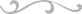 